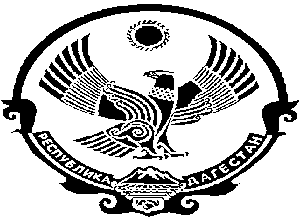 АДМИНИСТРАЦИЯ МУНИЦИПАЛЬНОГО ОБРАЗОВАНИЯ «БЕЖТИНСКИЙ УЧАСТОК» 368410, Республика Дагестан, Бежтинский участок, с. Бежта  www.bezhta-mo.ru  Е-mail: bezhtinskiy@e-dag.ru ПОСТАНОВЛЕНИЕ     «17» июля 2017г                                                 №100-у                                      О приемке готовности  образовательных учрежденийМО  «Бежтинский участок» к новому2017-2018  учебному году           В  целях проверки и обеспечения приемки готовности образовательных учреждений  МО  «Бежтинский участок» к работе в  новом  2017-2018 учебном году и во исполнение  письма Министерства образования и науки РД  № 06-5506/06-08/17 от 30.06.2017 г., глава   МО  «Бежтинский участок»ПОСТАНОВЛЯЕТ:Образовать  Комиссию по проверке и приемке готовности образовательных учреждений  МО  «Бежтинский участок»  к новому  2017-2018 учебному году и утвердить его состав, согласно приложению №1.Утвердить График приема готовности образовательных учреждений  МО  «Бежтинский участок»  к работе в новом 2017-2018 учебном году, согласно приложению №2.Провести и завершить прием готовности  образовательных учреждений с 15  по 20  августа 2017года и своевременно представить сведения в Министерство образования и науки РД.Итоги работы по подготовке  образовательных учреждений к новому учебному году рассмотреть на совещании  руководителей образовательных учреждений МО  «Бежтинский участок»Информацию разместить в  местной газете  «Бежтинский вестник» и на сайте  Администрации  МО «Бежтинский участок».Контроль за исполнением настоящего постановления возложить на заместителя главы  Администрации  МО  «Бежтинский участок» Мусаева М.М.                       Глава МО            «Бежтинский участок»                                           Т. Нажмудинов                                                                            Приложение №1 Утвержден  постановлением главы    МО «Бежтинский участок»от «17»   июля   2017г. №100-уСоставКомиссии по проверке и приемке готовности  образовательных учреждений  МО  «Бежтинский участок» к новому 2017-2018 учебному годуМусаев М.М. –зам. главы  Администрации  МО «Бежтинский участок» -(председатель комиссии);Анжоев  М.Г. –гл.специалист  МКУ  «Отдел образования»  (зам. председателя  комиссии);Хабибов М.Х. –уполномоченный по ГО и  ЧС Администрации МО «Бежтинский участок»;Шейхмагомедов  Ш. –гл. специалист по управлению имуществом, ,  землеустройству, архитектуре строительству;Халиков Г. – гл. специалист отдела экономики;Абдулпатахова  Л.Н. –зав. информационным отделом.                                        ________________________________________                                                                                                                                        Приложение №2                                            Утвержден  постановлением  главы МО  «Бежтинский участок»от «____»  _____________№_____График приема готовности образовательных учреждений  МО «Бежтинский участок»  к новому  2016-2017 учебному году                                ____________________________________________115.08.2017г.Балакуринская  СОШ, Бежтинская  СОШ, Хашархотинская СОШ216.08.2017г.Тлядальская СОШ, Гарбутлинская СОШ, Гунзибская ООШ,  Нахадинская СОШ317.08.2017г.Бежтинский  ДОУ  ясли-сад и ДШИ